                                                                                                                                                                                                       О Т К Р Ы Т О Е    А К Ц И О Н Е Р Н О Е     О Б Щ Е С Т В О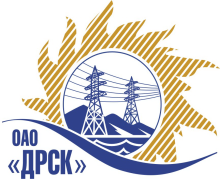 Открытое акционерное общество«Дальневосточная распределительная сетевая  компания»ПРОТОКОЛ ВЫБОРА ПОБЕДИТЕЛЯПРЕДМЕТ ЗАКУПКИ: право заключения Договора на поставку продукции: Закупка № 76  - Строительство закрытой стоянки РПБ Шимановский РЭС (с ПИР) филиал «АЭС».Закупка проводится согласно ГКПЗ 2015г. года, раздела  2.1.1 «Услуги КС» № 76 на основании указания ОАО «ДРСК» от  12.11.2014 г. № 293.Плановая стоимость закупки:  5 500 000,00   руб. без НДС.ПРИСУТСТВОВАЛИ: постоянно действующая Закупочная комиссия 2-го уровня.ВОПРОСЫ, ВЫНОСИМЫЕ НА РАССМОТРЕНИЕ ЗАКУПОЧНОЙ КОМИССИИ: Об итоговой ранжировке заявок. О выборе победителя закупки.РАССМАТРИВАЕМЫЕ ДОКУМЕНТЫ:Протокол рассмотрения от  06.02.2015г. № 184/УКС-РПротокол переторжки от 09.02.2015 № 184/УКС-П.Письмо от 09.02.2015г. № 30 от ООО «Прометей» г. Благовещенск.ВОПРОС 1 «Об итоговой ранжировке заявок»ОТМЕТИЛИ:С учетом цен, полученных на переторжке, и в соответствии с требованиями и условиями, предусмотренными извещением о проведении конкурса и конкурсной документацией, предлагается ранжировать Конкурсные заявки следующим образом:Письмом от 09.02.2015г № 30 участник ООО «Прометей» г. Благовещенск отказался от участия в открытом запросе предложений.ВОПРОС 2 «О выборе победителя закупки»ОТМЕТИЛИ:Планируемая стоимость закупки в соответствии с ГКПЗ: 5 500 000,00 руб. без НДС.На основании приведенной итоговой ранжировки поступивших предложений предлагается признать победителем открытого запроса предложений Закупка № 76  - Строительство закрытой стоянки РПБ Шимановский РЭС (с ПИР) филиал «АЭС». участника, занявшего первое место в итоговой ранжировке по степени предпочтительности для заказчика: ООО "СтройГрад" (675000, Россия, Амурская обл., г. Благовещенск, ул. Нагорная, д. 29) на следующих условиях: Цена 4 950 000,00 руб. (цена без НДС). 5 841 000,00 рублей с учетом НДС. Срок начала работ: 16 февраля 2015г. Срок завершения работ: 30 ноября 2015г.  Условия финансирования: Без аванса. В течение 30 (тридцати) календарных дней следующих за месяцем, в котором выполнены работы, после подписания справки о стоимости выполненных услуг КС-3. Гарантия на выполненные работы – 36 месяцев. Гарантия на материалы и оборудование – 36 месяцев.  Предложение действительно до 16 февраля 2015г.РЕШИЛИ:Утвердить итоговую ранжировку предложений Участников.1 место: ООО "СтройГрад"   г. Благовещенск;2 место: ООО "КАМИЛА"  г. Благовещенск.2. Признать победителем открытого запроса предложений Закупка № 76  - Строительство закрытой стоянки РПБ Шимановский РЭС (с ПИР) филиал «АЭС». участника, занявшего первое место в итоговой ранжировке по степени предпочтительности для заказчика: ООО "СтройГрад" (675000, Россия, Амурская обл., г. Благовещенск, ул. Нагорная, д. 29) на следующих условиях: Цена 4 950 000,00 руб. (цена без НДС). 5 841 000,00 рублей с учетом НДС. Срок начала работ: 16 февраля 2015г. Срок завершения работ: 30 ноября 2015г.  Условия финансирования: Без аванса. В течение 30 (тридцати) календарных дней следующих за месяцем, в котором выполнены работы, после подписания справки о стоимости выполненных услуг КС-3. Гарантия на выполненные работы – 36 месяцев. Гарантия на материалы и оборудование – 36 месяцев.  Предложение действительно до 16 февраля 2015г.ДАЛЬНЕВОСТОЧНАЯ РАСПРЕДЕЛИТЕЛЬНАЯ СЕТЕВАЯ КОМПАНИЯУл.Шевченко, 28,   г.Благовещенск,  675000,     РоссияТел: (4162) 397-359; Тел/факс (4162) 397-200, 397-436Телетайп    154147 «МАРС»;         E-mail: doc@drsk.ruОКПО 78900638,    ОГРН  1052800111308,   ИНН/КПП  2801108200/280150001№ 184/УКС-ВПг. Благовещенск                    .03.2015 г.Место в ранжировкеНаименование и адрес участникаЦена до переторжкиЦена и иные существенные условия после переторжки1 местоООО "СтройГрад" (675000, Россия, Амурская обл., г. Благовещенск, ул. Нагорная, д. 29)Цена: 5 500 000,00 руб. (цена без НДС)6 490 000,00 рублей с учетом НДС.4 950 000,00 руб. (цена без НДС).5 841 000,00 рублей с учетом НДС.Срок начала работ: 16 февраля 2015г.Срок завершения работ: 30 ноября 2015г. Условия финансирования: Без аванса. В течение 30 (тридцати) календарных дней следующих за месяцем, в котором выполнены работы, после подписания справки о стоимости выполненных услуг КС-3.Гарантия на выполненные работы – 36 месяцев. Гарантия на материалы и оборудование – 36 месяцев. Предложение действительно до 16 февраля 2015г2 местоООО "Прометей" (675000 Амурская обл. г. Благовещенск ул. Островского, дом 65, помещение 6)Цена: 5 200 000,00 руб. (НДС не облагается)Цена: 5 200 000,00 руб. (НДС не облагается)Срок начала работ: дата подписания договора.Срок завершения работ: 30 ноября 2015г. Условия финансирования: Без аванса. В течение 30 (тридцати) календарных дней следующих за месяцем, в котором выполнены работы, после подписания справки о стоимости выполненных услуг КС-3.Гарантия на выполненные работы – 36 месяцев. Гарантия на материалы и оборудование – 36 месяцев. Предложение действительно до 30 марта 2015г.3 местоООО "КАМИЛА" (675000, Россия, Амурская обл., г. Благовещенск, ул. Северная, д. 167, лит. А)Цена: 5 471 499,00 руб. (цена без НДС)6 456 368,82 рублей с учетом НДС.Цена: 5 471 499,00 руб. (цена без НДС)6 456 368,82 рублей с учетом НДС.Срок начала работ: с даты заключения договора подряда.Срок завершения работ: 30 октября 2015г. Условия финансирования: Без аванса. В течение 30 (тридцати) календарных дней следующих за месяцем, в котором выполнены работы, после подписания справки о стоимости выполненных услуг КС-3.Гарантия на выполненные работы – 36 месяцев. Гарантия на материалы и оборудование – 36 месяцев. Предложение действительно до 30 октября 2015г..